a.	Describe the program in which this position exists.  Include program purpose, who's affected, size, and scope.  Include relationship to agency mission.b.	Describe the primary purpose of this position, and how it functions within this program.  Complete this statement.  The primary purpose of this position is to:Note:  If additional rows of the below table are needed, place cursor at end of a row (outside table) and hit “Enter”.Describe any on-going working conditions.  Include any physical, sensory, and environmental demands.  State the frequency of exposure to these conditions.a.	List any established guidelines used in this position, such as state or federal laws or regulations, policies, manuals, or desk procedures.b.	How are these guidelines used?Note:  If additional rows of the below table are needed, place curser at end of a row (outside table) and hit “Enter”.Describe the typical decisions of this position.  Explain the direct effect of these decisions.Note:  If additional rows of the below table are needed, place curser at end of a row (outside table) and hit “Enter”.ADDITIONAL REQUIREMENTS: List any knowledge and skills needed at time of hire that are not already required in the classification specification:Note:  If additional rows of the below table are needed, place curser at end of a row (outside table) and hit “Enter”.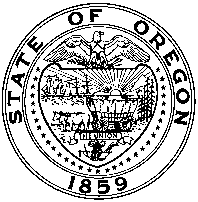 STATE OF POSITION DESCRIPTIONSTATE OF POSITION DESCRIPTIONSTATE OF POSITION DESCRIPTIONSTATE OF POSITION DESCRIPTIONSTATE OF POSITION DESCRIPTIONSTATE OF POSITION DESCRIPTIONPosition Revised Date:This position is:Position Revised Date:This position is:Position Revised Date:This position is:Position Revised Date:This position is:Agency:       Facility:        New   	 RevisedAgency:       Facility:        New   	 RevisedAgency:       Facility:        New   	 RevisedAgency:       Facility:        New   	 RevisedAgency:       Facility:        New   	 RevisedAgency:       Facility:        New   	 RevisedAgency:       Facility:        New   	 RevisedAgency:       Facility:        New   	 RevisedAgency:       Facility:        New   	 RevisedAgency:       Facility:        New   	 Revised Classified Unclassified	 Executive Service Mgmt. Svc – Supervisory Mgmt. Svc – Managerial Mgmt. Svc - Confidential Classified Unclassified	 Executive Service Mgmt. Svc – Supervisory Mgmt. Svc – Managerial Mgmt. Svc - Confidential Classified Unclassified	 Executive Service Mgmt. Svc – Supervisory Mgmt. Svc – Managerial Mgmt. Svc - Confidential Classified Unclassified	 Executive Service Mgmt. Svc – Supervisory Mgmt. Svc – Managerial Mgmt. Svc - ConfidentialSECTION 1.  POSITION INFORMATIONSECTION 1.  POSITION INFORMATIONSECTION 1.  POSITION INFORMATIONSECTION 1.  POSITION INFORMATIONSECTION 1.  POSITION INFORMATIONSECTION 1.  POSITION INFORMATIONSECTION 1.  POSITION INFORMATIONSECTION 1.  POSITION INFORMATIONSECTION 1.  POSITION INFORMATIONSECTION 1.  POSITION INFORMATIONSECTION 1.  POSITION INFORMATIONSECTION 1.  POSITION INFORMATIONSECTION 1.  POSITION INFORMATIONSECTION 1.  POSITION INFORMATION	a.	Classification Title:	a.	Classification Title:	a.	Classification Title:	a.	Classification Title:	a.	Classification Title:b. 	Classification No:b. 	Classification No:b. 	Classification No:	c.	Working Title:	c.	Working Title:	c.	Working Title:	c.	Working Title:	c.	Working Title:d. 	PPDB No/WD ID:d. 	PPDB No/WD ID:d. 	PPDB No/WD ID:	e.	Section Title:	e.	Section Title:	e.	Section Title:	e.	Section Title:	e.	Section Title:f. 	Agency No:f. 	Agency No:f. 	Agency No:	g.	Employee Name:	g.	Employee Name:	g.	Employee Name:	g.	Employee Name:	g.	Employee Name:h. 	Budget Auth No:h. 	Budget Auth No:h. 	Budget Auth No:	i.	Supervisor Name:	i.	Supervisor Name:	i.	Supervisor Name:	i.	Supervisor Name:	i.	Supervisor Name:j. 	Repr. Code:j. 	Repr. Code:j. 	Repr. Code:	k.	Work Location (City – County):	k.	Work Location (City – County):	k.	Work Location (City – County):	k.	Work Location (City – County):	k.	Work Location (City – County):	k.	Work Location (City – County):	k.	Work Location (City – County):	l.	Position:	l.	Position:	l.	Position: Permanent	 Seasonal	 Limited Duration	 Academic Year Full-Time	 Part-Time	 Intermittent	 Job Share Permanent	 Seasonal	 Limited Duration	 Academic Year Full-Time	 Part-Time	 Intermittent	 Job Share Permanent	 Seasonal	 Limited Duration	 Academic Year Full-Time	 Part-Time	 Intermittent	 Job Share Permanent	 Seasonal	 Limited Duration	 Academic Year Full-Time	 Part-Time	 Intermittent	 Job Share Permanent	 Seasonal	 Limited Duration	 Academic Year Full-Time	 Part-Time	 Intermittent	 Job Share Permanent	 Seasonal	 Limited Duration	 Academic Year Full-Time	 Part-Time	 Intermittent	 Job Share Permanent	 Seasonal	 Limited Duration	 Academic Year Full-Time	 Part-Time	 Intermittent	 Job Share Permanent	 Seasonal	 Limited Duration	 Academic Year Full-Time	 Part-Time	 Intermittent	 Job Share Permanent	 Seasonal	 Limited Duration	 Academic Year Full-Time	 Part-Time	 Intermittent	 Job Share Permanent	 Seasonal	 Limited Duration	 Academic Year Full-Time	 Part-Time	 Intermittent	 Job Share Permanent	 Seasonal	 Limited Duration	 Academic Year Full-Time	 Part-Time	 Intermittent	 Job Sharem.	FLSA:m.	FLSA: Exempt Non-Exempt Exempt Non-Exempt Exempt Non-Exempt Exempt Non-ExemptIf Exempt:If Exempt: Executive/Supervisory Administrative  Professional Computer Executive/Supervisory Administrative  Professional Computer Executive/Supervisory Administrative  Professional Computern.	Eligible for Overtime:n.	Eligible for Overtime: Yes NoSECTION 2.  PROGRAM AND POSITION INFORMATIONSECTION 2.  PROGRAM AND POSITION INFORMATIONSECTION 2.  PROGRAM AND POSITION INFORMATIONSECTION 2.  PROGRAM AND POSITION INFORMATIONSECTION 2.  PROGRAM AND POSITION INFORMATIONSECTION 2.  PROGRAM AND POSITION INFORMATIONSECTION 2.  PROGRAM AND POSITION INFORMATIONSECTION 2.  PROGRAM AND POSITION INFORMATIONSECTION 2.  PROGRAM AND POSITION INFORMATIONSECTION 2.  PROGRAM AND POSITION INFORMATIONSECTION 2.  PROGRAM AND POSITION INFORMATIONSECTION 2.  PROGRAM AND POSITION INFORMATIONSECTION 2.  PROGRAM AND POSITION INFORMATIONSECTION 2.  PROGRAM AND POSITION INFORMATIONSECTION 3.  DESCRIPTION OF DUTIESSECTION 3.  DESCRIPTION OF DUTIESSECTION 3.  DESCRIPTION OF DUTIESSECTION 3.  DESCRIPTION OF DUTIESList the major duties of the position.  State the percentage of time for each duty.  Mark “N” for new duties, “R” for revised duties or “NC” for no change in duties.  Indicate whether the duty is an “Essential” (E) or “Non-Essential” (NE) function.List the major duties of the position.  State the percentage of time for each duty.  Mark “N” for new duties, “R” for revised duties or “NC” for no change in duties.  Indicate whether the duty is an “Essential” (E) or “Non-Essential” (NE) function.List the major duties of the position.  State the percentage of time for each duty.  Mark “N” for new duties, “R” for revised duties or “NC” for no change in duties.  Indicate whether the duty is an “Essential” (E) or “Non-Essential” (NE) function.List the major duties of the position.  State the percentage of time for each duty.  Mark “N” for new duties, “R” for revised duties or “NC” for no change in duties.  Indicate whether the duty is an “Essential” (E) or “Non-Essential” (NE) function.% of TimeN/R/NCE/NEDUTIESSECTION 4.  WORKING CONDITIONSSECTION 5.  GUIDELINESSECTION 6.  WORK CONTACTSSECTION 6.  WORK CONTACTSSECTION 6.  WORK CONTACTSSECTION 6.  WORK CONTACTSWith whom, outside of co-workers in this work unit, must the employee in this position regularly come in contact?With whom, outside of co-workers in this work unit, must the employee in this position regularly come in contact?With whom, outside of co-workers in this work unit, must the employee in this position regularly come in contact?With whom, outside of co-workers in this work unit, must the employee in this position regularly come in contact?Who ContactedHowPurposeHow Often?SECTION 7.  POSITION RELATED DECISION MAKINGSECTION 8.  REVIEW OF WORKSECTION 8.  REVIEW OF WORKSECTION 8.  REVIEW OF WORKSECTION 8.  REVIEW OF WORKSECTION 8.  REVIEW OF WORKWho reviews the work of the position?Who reviews the work of the position?Who reviews the work of the position?Who reviews the work of the position?Who reviews the work of the position?Classification TitlePosition NumberHowHow OftenPurpose of ReviewSECTION 9.  OVERSIGHT FUNCTIONS            THIS SECTION IS FOR SUPERVISORY POSITIONS ONLYSECTION 9.  OVERSIGHT FUNCTIONS            THIS SECTION IS FOR SUPERVISORY POSITIONS ONLYSECTION 9.  OVERSIGHT FUNCTIONS            THIS SECTION IS FOR SUPERVISORY POSITIONS ONLYSECTION 9.  OVERSIGHT FUNCTIONS            THIS SECTION IS FOR SUPERVISORY POSITIONS ONLYa.How many employees are directly supervised by this position?How many employees are supervised through a subordinate supervisor?b.Which of the following activities does this position do?Which of the following activities does this position do?Which of the following activities does this position do?  Plan work	  Coordinates schedules  Assigns work	  Hires and discharges  Approves work	  Recommends hiring  Responds to grievances	  Gives input for performance evaluations  Disciplines and rewards	  Prepares & signs performance evaluations  Plan work	  Coordinates schedules  Assigns work	  Hires and discharges  Approves work	  Recommends hiring  Responds to grievances	  Gives input for performance evaluations  Disciplines and rewards	  Prepares & signs performance evaluations  Plan work	  Coordinates schedules  Assigns work	  Hires and discharges  Approves work	  Recommends hiring  Responds to grievances	  Gives input for performance evaluations  Disciplines and rewards	  Prepares & signs performance evaluationsSECTION 10.  ADDITIONAL POSITION-RELATED INFORMATIONSECTION 10.  ADDITIONAL POSITION-RELATED INFORMATIONSECTION 10.  ADDITIONAL POSITION-RELATED INFORMATIONSECTION 10.  ADDITIONAL POSITION-RELATED INFORMATIONSECTION 10.  ADDITIONAL POSITION-RELATED INFORMATIONBUDGET AUTHORITY: If this position has authority to commit agency operating money, indicate the following:BUDGET AUTHORITY: If this position has authority to commit agency operating money, indicate the following:BUDGET AUTHORITY: If this position has authority to commit agency operating money, indicate the following:Operating AreaBiennial Amount ($00000.00)Fund TypeSECTION 11.  ORGANIZATIONAL CHARTSECTION 11.  ORGANIZATIONAL CHARTSECTION 11.  ORGANIZATIONAL CHARTSECTION 11.  ORGANIZATIONAL CHARTSECTION 11.  ORGANIZATIONAL CHARTSECTION 11.  ORGANIZATIONAL CHARTSECTION 11.  ORGANIZATIONAL CHARTSECTION 11.  ORGANIZATIONAL CHARTSECTION 11.  ORGANIZATIONAL CHARTAttach a current organizational chart.  Be sure the following information is shown on the chart for each position:  classification title, classification number, salary range, employee name and position number.Attach a current organizational chart.  Be sure the following information is shown on the chart for each position:  classification title, classification number, salary range, employee name and position number.Attach a current organizational chart.  Be sure the following information is shown on the chart for each position:  classification title, classification number, salary range, employee name and position number.Attach a current organizational chart.  Be sure the following information is shown on the chart for each position:  classification title, classification number, salary range, employee name and position number.Attach a current organizational chart.  Be sure the following information is shown on the chart for each position:  classification title, classification number, salary range, employee name and position number.Attach a current organizational chart.  Be sure the following information is shown on the chart for each position:  classification title, classification number, salary range, employee name and position number.Attach a current organizational chart.  Be sure the following information is shown on the chart for each position:  classification title, classification number, salary range, employee name and position number.Attach a current organizational chart.  Be sure the following information is shown on the chart for each position:  classification title, classification number, salary range, employee name and position number.Attach a current organizational chart.  Be sure the following information is shown on the chart for each position:  classification title, classification number, salary range, employee name and position number.SECTION 12.  SIGNATURESSECTION 12.  SIGNATURESSECTION 12.  SIGNATURESSECTION 12.  SIGNATURESSECTION 12.  SIGNATURESSECTION 12.  SIGNATURESSECTION 12.  SIGNATURESSECTION 12.  SIGNATURESSECTION 12.  SIGNATURESSECTION 12.  SIGNATURESEmployee SignatureDateSupervisor SignatureDateAppointing Authority SignatureDate